World History Chapter 3- Pages 29-35Answer the following questions in complete sentences. What rivers did the people of Sumer live?____________________________________________________________________________________________________________________________________________________________________________________________________________________ Why was this a good place to live?____________________________________________________________________________________________________________________________________________________________________________________________________________________3.  Why was the a good place to live?____________________________________________________________________________________________________________________________________________________________________________________________________________________4. What made it a hard place to grow crops?____________________________________________________________________________________________________________________________________________________________________________________________________________________5.  What happened in the spring to make farming difficult?____________________________________________________________________________________________________________________________________________________________________________________________________________________6.  What happened in the summer to make farming difficult?____________________________________________________________________________________________________________________________________________________________________________________________________________________7.  How did the Sumerian’s get water in the summer for their crops?____________________________________________________________________________________________________________________________________________________________________________________________________________________8.  How did the Sumerians water their fields?____________________________________________________________________________________________________________________________________________________________________________________________________________________________________________________________________________________________________________________________________________________________________________________________________________________________________________________________________________________________________________________________________________________________________________________________________________________________________________________________9.  What animal was important for Sumerian farmers and why?____________________________________________________________________________________________________________________________________________________________________________________________________________________10.  Circle where the Sumerians lived on the map.  What is the name of this land now?_______________________________________________________________________________________________________________________________________________________________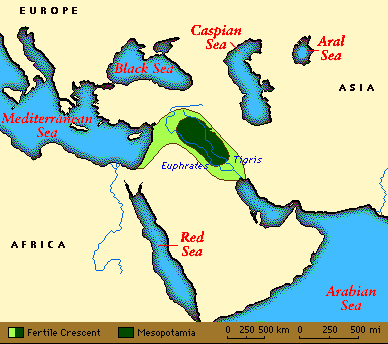 11.  What four large bodies of water are on the map?_______________________________________________________________________________________________________________________________________________________________12.  What 2 continents is Samaria in between?_______________________________________________________________________________________________________________________________________________________________